Tuesday 2nd February 2021   YEAR 1Enjoy doing the activities listed.  The order to do them in is suggested below but you can change them to suit you. Please send me any work, photos or comments via Tapestry. Thank you. Let’s get started challenge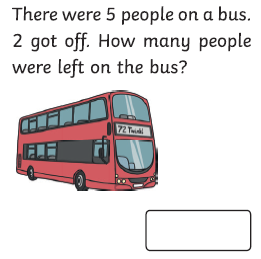 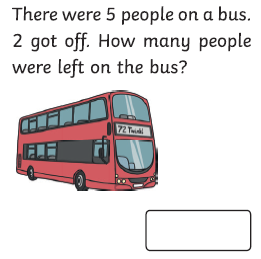 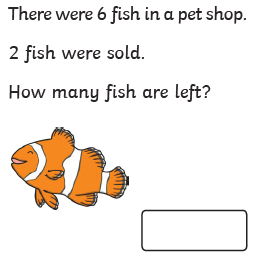 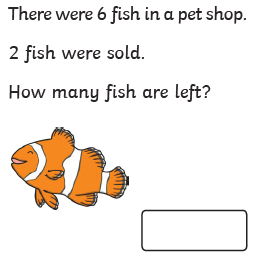 Topic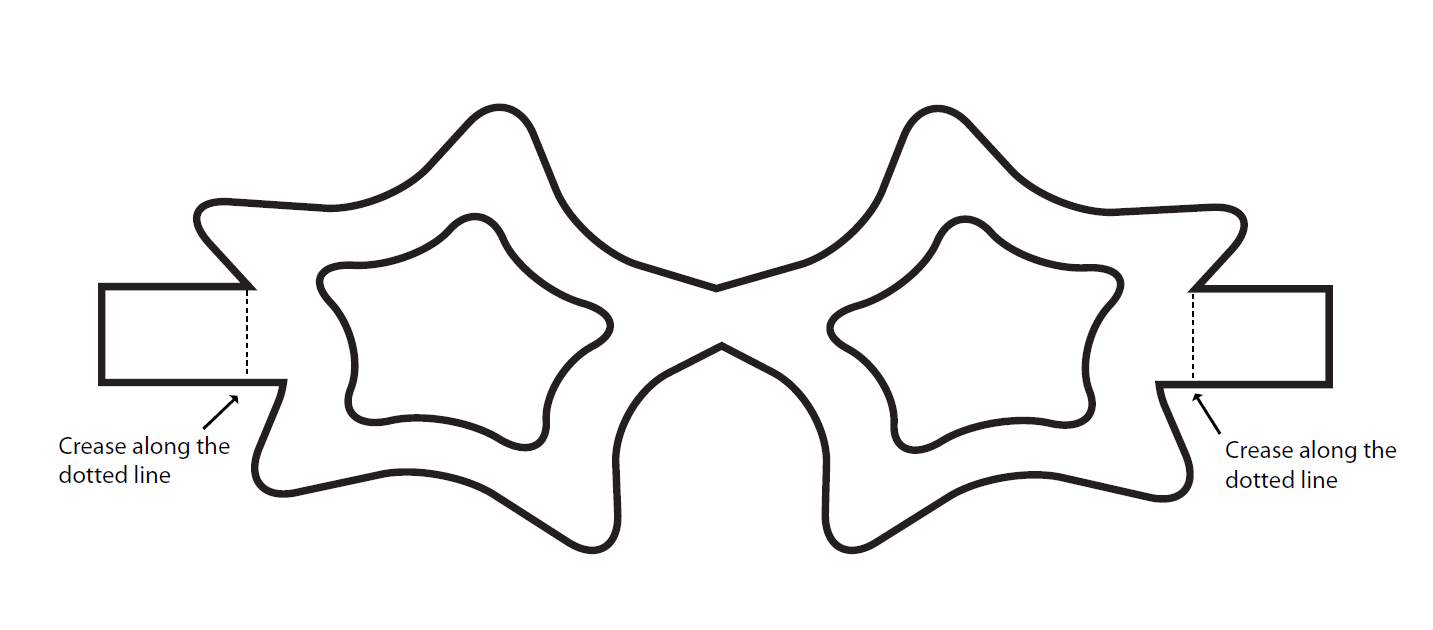 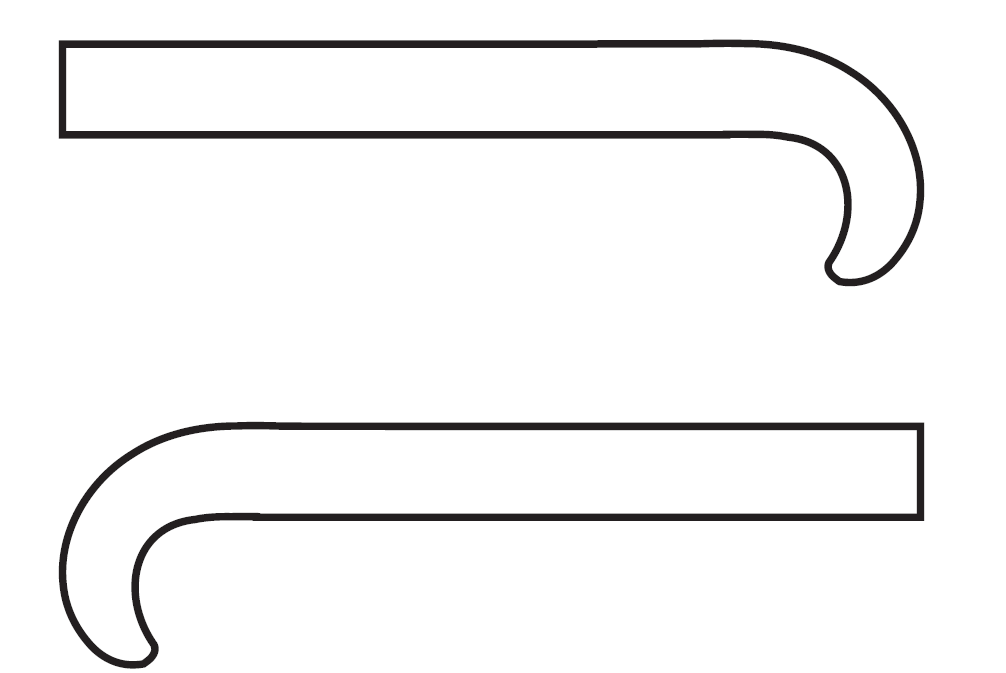 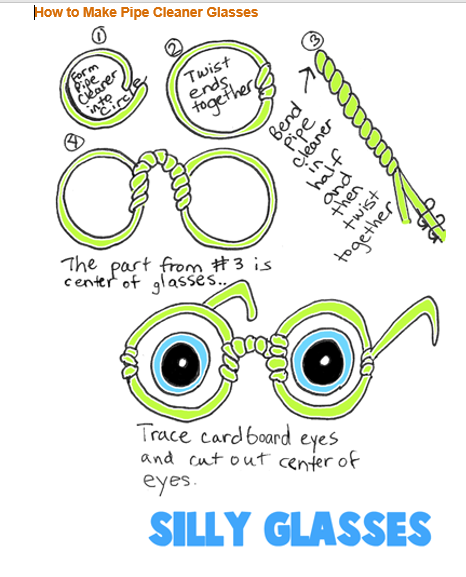 Computing 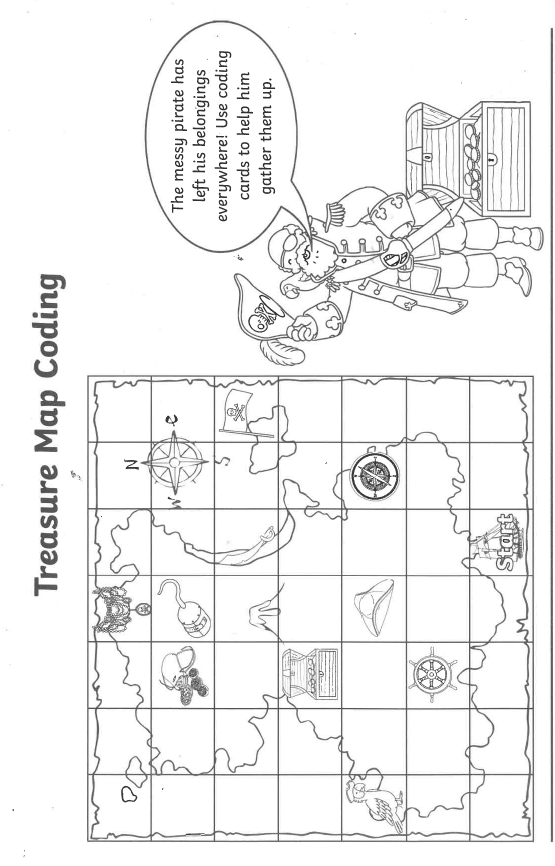 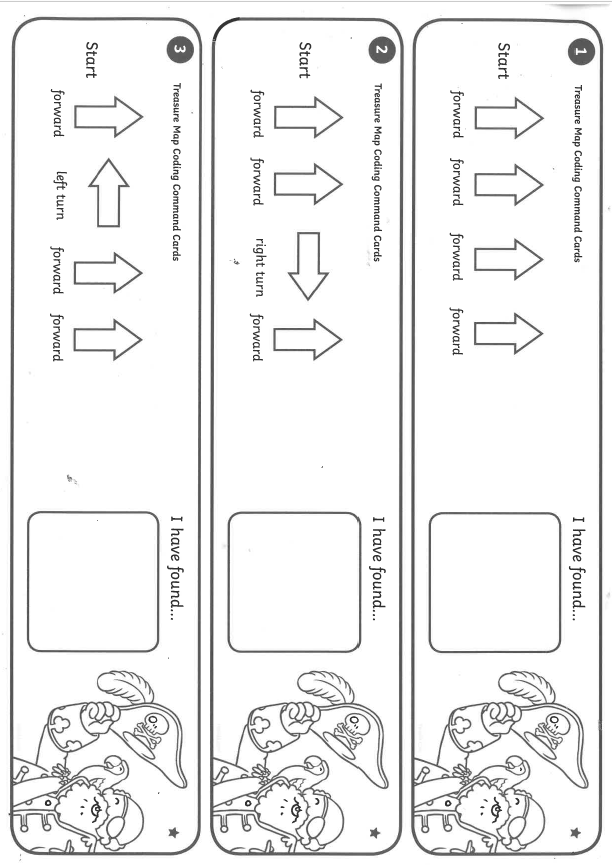 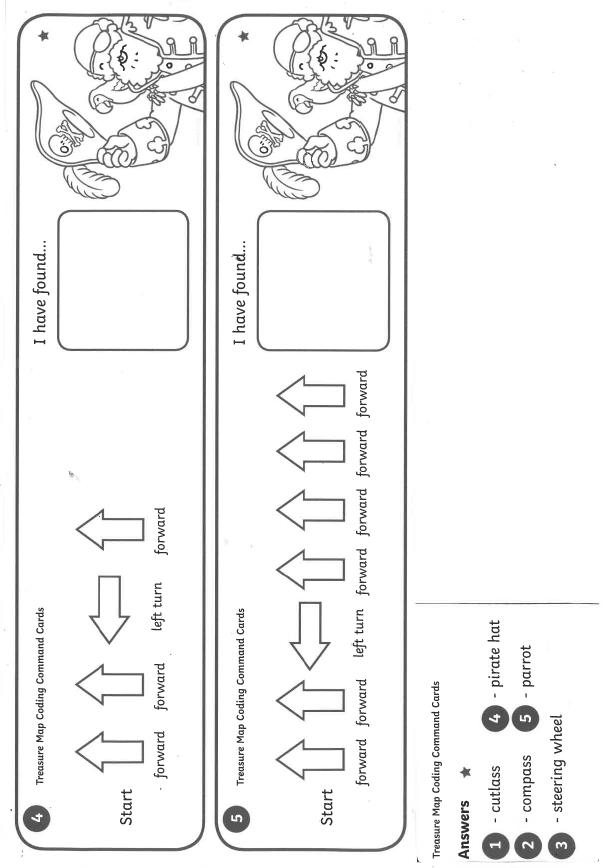 MORNINGLet’s get started  challengeSee below for enlarged versions Music Introduction:Join in with music service sessions 
https://www.norfolkmusichub.org.uk/site/ugly-bug-ball-resources/THEY HAVE REQUESTED THAT YOU DON’T SHARE THE PASSWORD ON SOCIAL MEDIA Or https://www.bbc.co.uk/teach/school-radio/music-ks1-anansi-and-the-moss-covered-rock-2/zhrspg8Activity: see website English Learning objective:  Can I spot the mistakes in Sidney’s letter?Can I correct it by putting in capital letters and full stops?IntroductionYesterday you read Sidney’s letter on page 11 of the story pack ‘Sidney Spider’.You spotted that there were no capital letters or full stops.You learnt how to write a sentence which:has a capital letter at the starthas a full stop at the endmakes sense TOP TIP: Remember a sentence is one idea. When you change ideas you need to start a new sentence.Activity: read again the letter on page 11look at 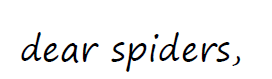   What is the mistake? There is no capital letter.   Can you get a pen and change it on the letter.Now look at 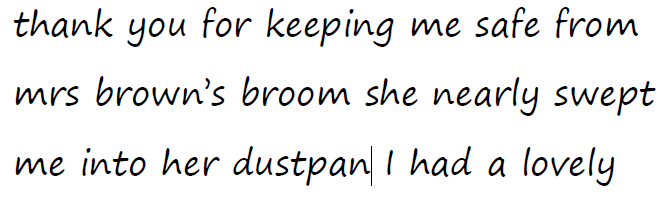    This needs to be broken down into 2 sentencesThank you for keeping me safe from Mrs Brown’s broom.and She nearly swept me into her dustpan.You can show this by putting a capital letter at the start of each sentence and a full stop at the end.Activities Go through the letter and use a pen to put in capital letters where you think a new sentence should start and a full stop at the end.Extension: people’s names also have capital letters.Handwriting/ spellings or phonicsLearning objective: Can I learn the tricky words for this half term?   Introduction:You have learnt in the last 4 weeks the tricky words for this term :here             come          onewhere           some          theythere                             yourToday we will be concentrating on learning the ones we are not sure of.Which ones do you find tricky? They are the ones you need to practise using the ways you have been taught e.g. saying aloud, writing over and over again, building as a pyramid, making up a funny sentence, words within words.Activity Practise those tricky words you are not confident in.Remember learning spellings can be done in different ways.It could be inside with paper and pens or magnetic lettersOr it could be outside with chalk or sticks in the mud.Choose your own way!  Lunchtime!AFTERNOON Reading Read at least 3 pages of a bookOR listen to the story of ‘The Very Busy Spider’  https://www.youtube.com/watch?v=TfL0g-XRxnATopic Learning objective: Can I design a   pair of glasses? Computing Can I understand how to use coding cards to help the pirate gather up his treasure?Introduction:Clue 5 is a pair of glasses. We use glasses if we have problems with our eye sight.Our eyes are one of our five senses.Glasses come in all shapes and colours. Today you are going to design/ make your own funky glasses.Activities. Choose ONE Design your own glasses on paper and colour OR use the template below Or follow the guide below Or make your own glasses from pipe cleaners etc.If you can take a picture of yourself wearing them!Computing. Introduction: Computer code is a set of rules or instructions made up of words or numbers to tell the computer what to do.We are going to use code today to help the pirate find his treasure.Activity: Follow the treasure map coding command cards (worksheet below) to see what treasure is at the end. Write or draw the answers in the box I have found....Use the link www.bbc.co.uk/bitesize/topics/z3tbwmn/articles/zykx6sg to play the game ‘Does Not Compute’- identifying what can be programmed.Have fun!Story/ yoga/ mindfulness activity  Go for a walk, even if it just around the garden and loosen up after all your hard work.Additional notes for parents.